УТВЕРЖДЕНО:Закупочной комиссиейНО «Целевой фонд будущих поколений РС (Я)»Протокол № 10-23 от «02» июня 2023 г.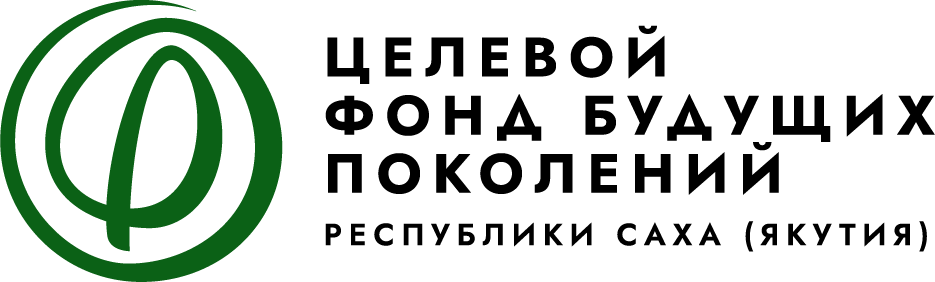 ЗАКУПОЧНАЯ ДОКУМЕНТАЦИЯ  на проведение запроса предложений по выбору Поставщика на приобретение и благоустройство прилегающей территории блочно-модульного водопроводного очистного сооружения для хозяйственно-питьевых нужд ВОС-150 м3/сут. в с. Жиганск (Жиганский эвенкийский национальный наслег) Жиганского национального эвенкийского района» в рамках реализации программы «Развитие систем водоснабжения Вилюйской группы улусов на 2019 - 2024 годы».Общие условия проведения запроса предложенийОбщие положенияЗакупочная документация на проведение запроса предложений по выбору Поставщика на  приобретение и благоустройство прилегающей территории блочно-модульного водопроводного очистного сооружения для хозяйственно-питьевых нужд ВОС-150 куб.м./сут. в с. Жиганск (Жиганский эвенкийский национальный наслег) Жиганского национального эвенкийского района» в рамках реализации программы «Развитие систем водоснабжения Вилюйской группы улусов на 2019 - 2024 годы» (далее – Закупочная документация) размещается Заказчиком в информационно-телекоммуникационной сети «Интернет» на официальном сайте по адресу http://fondyakutia.ru/.Заявка на участие в запросе предложений заполняется по форме № 1 части III. «Образцы форм и документов для заполнения участниками закупки» и должна содержать сведения, установленные в пункте 19 части II «Информационная карта» настоящей Закупочной документации, а также сведения о цене договора, включая сведения о цене единицы продукции. Любой участник закупки вправе подать только одну заявку на участие в запросе предложений. Участник закупки, подавший заявку на участие в запросе предложений, вправе отозвать такую заявку в любое время до дня и времени окончания срока подачи заявок на участие в запросе предложений. Отзыв заявки оформляется участником закупки, подавшим заявку, в письменной форме, на бланке организации. В письме указывается наименование закупки, дата подачи заявки, регистрационный номер (если такой номер присваивался). Письмо должно быть скреплено подписью уполномоченного на то лица и печатью. Заявка на участие в запросе предложений, поданная в срок, указанный в извещении о проведении запроса предложений и Закупочной документации, регистрируется Заказчиком. По требованию участника закупки, подавшего заявку на участие в запросе предложений, Заказчик выдает расписку в получении заявки на участие в запросе предложений с указанием даты и времени ее получения.Прием заявок на участие в запросе предложений прекращается в день и время, указанные в пункте 11 части II «Информационная карта».Закупочная комиссия в срок, указанный в пункте 13 части II «Информационная карта» настоящей Закупочной документации, рассматривает заявки на соответствие их требованиям, установленным в извещении и Закупочной документации и оценивает такие заявки. Лицом, предложившим лучшие условия, признается участник закупки, который сделал лучшее предложение в соответствии с условиями, изложенными в закупочной документации, и заявке которого присвоено наибольшее значение баллов.Результаты рассмотрения и оценки заявок на участие в запросе предложений оформляются протоколом, в котором содержатся сведения обо всех участниках закупки, подавших заявки, об отклоненных заявках с обоснованием причин отклонения, сведения о победителе проведения запроса предложений. Указанный протокол подписывается всеми членами закупочной комиссии, утверждается и размещается Заказчиком на официальном сайте не позднее, чем через три дня со дня подписания такого протокола. При этом в протоколе, размещаемом на официальном сайте, допускается не указывать сведения о составе закупочной комиссии и данных о персональном голосовании закупочной комиссии.В случае, если по запросу предложений не подана ни одна заявка на участие в запросе предложений, запрос предложений признается не состоявшимся. При наличии единственной поданной заявки, которая соответствует требованиям, установленным извещением и Закупочной документацией, и содержит предложение о цене договора, не превышающее начальную (максимальную) цену, указанную в извещении и Закупочной документации, Заказчик вправе заключить с таким участником договор.  Заказчик имеет право отказаться от проведения закупки до окончания срока подачи заявок. Решение об отказе принимается руководством Заказчика. Извещение об отказе от проведения закупки размещается Заказчиком на сайте, на котором размещена закупка (http://fondyakutia.ru/) в течение двух рабочих дней с момента принятия решения об отказе. Настоящий запрос предложений не является публичной офертой.II. Информационная картаПриложение № 1 к закупочной документацииТЕХНИЧЕСКОЕ ЗАДАНИЕ на приобретение и благоустройство прилегающей территории блочно-модульного водопроводного очистного сооружения для хозяйственно-питьевых нужд ВОС-150м³/сут. в с. Жиганск (Жиганский эвенкийский национальный наслег) Жиганского национального эвенкийского районаНАЗНАЧЕНИЕ И ОБЛАСТЬ ПРИМЕНЕНИЯОчистка воды из подземного водозабора, поверхностного источника до качества, предъявляемого к воде требованиями СанПиН 2.1.3684-21 "Санитарно-эпидемиологические требования к содержанию территорий городских и сельских поселений, к водным объектам, питьевой воде и питьевому водоснабжению, атмосферному воздуху, почвам, жилым помещениям, эксплуатации производственных, общественных помещений, организации и проведению санитарно-противоэпидемических (профилактических) мероприятий".ТРЕБОВАНИЯ И ТЕХНИЧЕСКИЕ ХАРАКТЕРИСТИКИIII. Образцы форм и документов для заполнения участниками закупкиРекомендуемая форма заявки (заполняется на бланке организации)Форма № 1НО «Целевой фонд будущих поколений Республики Саха (Якутия)»№ _____________________«______»_______________ г.Заявка на участие в запросе предложений по извещению №___ от «____» ________________ 2023 г.Настоящей заявкой, ____________________________________________________(наименование фирмы)_____, в лице ___________________ ____________________________________________,                                                        (Должность)                                                                       (Ф.И.О.)Действующего на основании________________________________________________(Устава, доверенности)предлагаем поставить указанные ниже товары (работы, услуги), в указанных объемах по указанным ценам в соответствии с условиями, изложенными в Закупочной документации на проведении запроса предложений. 1. Наименование, место нахождения (для юридического лица), фамилия, имя, отчество, место жительства (для физического лица), банковские реквизиты участника размещения заказа Юридический адрес:Почтовый адрес:ИНН/КПП/ОГРН:Телефон организации:Факс организации: Адрес электронной почты:Банковские реквизиты:2. Предлагается к выполнению:Настоящей заявкой подтверждаем, что в отношении _____________(наименование Участника запроса предложений) не проводится ликвидация (юридического лица) и отсутствует решение арбитражного суда о признании ____________________________ (наименование Участника запроса предложений) банкротом и об открытии конкурсного производства, деятельность Участника запроса предложений не приостановлена, задолженность по начисленным налогам, сборам и иным обязательным платежам в бюджеты любого уровня или государственные внебюджетные фонды отсутствует.Настоящей заявкой гарантируем достоверность представленной нами в заявке информации и подтверждаем право Заказчика, не противоречащее требованию о формировании равных для всех участников запроса предложений условий, запрашивать информацию, уточняющую представленные в настоящей заявке сведения.Сообщаем, что для оперативного уведомления по вопросам организационного характера и взаимодействия с Заказчиком, нами уполномочен __________________ (Ф.И.О., телефон работника Участника запроса предложений). Все сведения о проведении запроса предложений просим сообщать уполномоченному лицу.Более подробные сведения об Участнике запроса предложений изложены в анкете Участника запроса предложений, приложенной к настоящей заявке.К настоящей заявке прилагаются документы согласно описи на _____ стр.          В случае если наши предложения будут признаны лучшими, мы берем на себя обязательства подписать Договор (контракт) с ________________ на выполнение услуг в соответствии с требованиями закупочной документации и условиями наших предложений в течение 5 (пяти) рабочих дней со дня получения его от Заказчика, скрепить Договор печатью и возвратить Заказчику.С уважением,                                                                               должность, подпись, расшифровка подписиМ.П. Форма № 2Общие сведения об участнике закупки(для юридического лица)В подтверждение финансовой устойчивости, а также об отсутствии задолженности по начисленным налогам, сборам и иным обязательным платежам в бюджеты любого уровня или государственные внебюджетные фонды должны быть представлены:-  документы, подтверждающие отсутствие у участника закупки задолженности по начисленным налогам, сборам и иным обязательным платежам в бюджеты любого уровня, выданные налоговым органом не ранее чем за 1 месяц до даты подачи заявки; - заверенная копия годового бухгалтерского баланса на последнюю отчетную дату с отметкой налогового органа о принятии для юридических лиц;Настоящим подтверждаем достоверность всех данных, указанных в анкете.В подтверждение вышеприведенных данных к анкете прикладываются следующие документы:___________ (название документа) ____ (количество страниц в документе);___________ (название документа) ____ (количество страниц в документе);…………………………………………………………………………………………...n.    ___________ (название документа) ____ (количество страниц в документе).Руководитель организации			_____________________ (Ф.И.О.) (подпись)                                             М.П.Форма № 2бОбщие сведения об участнике закупки(для индивидуального предпринимателя, физического лица)Каждое физическое лицо, подающее заявку на участие в закупке, заполняет данную форму. *Данные сведения не являются обязательными и заполняются по усмотрению участника размещения заказаФорма № 3ОПИСЬпредставленных документов на участие в закупке*___________________________________________________________(полное наименование участника закупки)___________________________________________________________            *Примечание: Документы должны быть пронумерованы и прошиты строго в последовательности, указанной в описи документов.____________________________________________________    (Должность, ФИО, подпись представителя участника размещения заказа) М.П.Дата:  __________ Форма № 4Перечень исполненных контрактов (договоров) по выполнению работ, аналогичных предмету закупки*Наименование участника запроса предложений _________________________________________Участник запроса предложений к настоящему приложению прилагает копии исполненных контрактов (договоров), акты приема-передачи, счет-фактуры (УПД), товарные накладные и прочие подтверждающие документы с печатью, подписью сторон. Без приложения документов форма считается не действительной.*К оценке будут допущены участники, подтвердившие опыт выполнения работы, соответствующих профилю закупок (не менее 3-х исполненных контрактов, со стоимостью не менее _10_ млн.руб.)._______________________________                   (Должность, ФИО, подпись уполномоченного представителя участника запроса предложений)                 М.П.               Дата:______________V. Проект договораДоговор № ____целевого финансирования (пожертвования)(с элементами договора поставки с условием о монтаже и пуско-наладке) г. Якутск	               		                      		                    «____» ___________ 2023 г.Некоммерческая организация «Целевой фонд будущих поколений Республики Саха (Якутия)», именуемая в дальнейшем «Жертвователь», в лице генерального директора Егорова Владимира Анатольевича, действующего на основании Устава, с одной стороны, Администрация муниципального образования «Жиганский эвенкийский национальный наслег» Жиганского национального эвенкийского района Республики Саха (Якутия), именуемая в дальнейшем «Получатель», в лице Главы ___________________, действующего на основании Устава, со второй стороны,и __________________________________, именуемое в дальнейшем «Поставщик», в лице	____________________, действующего на основании ____________, с третьей стороны, вместе именуемые «Стороны», заключили настоящий договор (далее по тексту – Договор) о нижеследующем:1. Предмет договора1.1. В соответствии с условиями настоящего Договора Стороны обязуются осуществить следующие действия:1.1.1. Жертвователь, исходя из своих уставных целей и задач, в соответствии со ст. 582 ГК РФ, безвозмездно производит целевое финансирование (пожертвование) Получателю путем оплаты Поставщику выполненных работ по приобретению и благоустройству прилегающей территории блочно-модульного водопроводного очистного сооружения для хозяйственно-питьевых нужд ВОС- 150 м3/сут. в с. Жиганск  (Жиганский эвенкийский национальный наслег) Жиганского национального эвенкийского района (далее - Работы) на условиях, определенных настоящим Договором. 1.1.2. Поставщик обязуется в срок до «____» __________ г. выполнить Работы в соответствии с утвержденным Техническим заданием, являющимся Приложением № 1 к настоящему договору; передать результат работ Получателю по Акту приема-передачи выполненных работ (Приложение № 3 к настоящему Договору), а также всю необходимую исполнительно-техническую и иную документацию, подтверждающую исполнение обязательств по настоящему Договору.  1.1.3. Получатель обязуется своевременно обеспечить доступ на территорию выполнения работ, обеспечить условия для проведения работ. Следить за ходом проведения работ, контролировать своевременное и качественное выполнение работ. Принять у Поставщика результат выполненных работ по Акту приема-передачи выполненных работ (Приложение № 3 к настоящему Договору) с приложением всех необходимых документов, подтверждающих исполнение обязательств по настоящему Договору. 1.2. Предусмотренные Договором работы выполняются Поставщиком в полном соответствии с техническим заданием, требованиями технических регламентов, правилами техники безопасности, пожарной безопасности, охраны окружающей среды и другими действующими нормами, и требованиями, предусмотренными законодательством Российской Федерации в отношении данного вида работ.1.3. Финансирование по настоящему договору осуществляется в рамках реализации программы «Развитие систем водоснабжения Вилюйской группы улусов на 2019-2024 годы», утвержденной распоряжением Правительства Республики Саха (Якутия) от 05 апреля 2019 года № 365-р, и Целевой программы «Во имя будущего» на 2021-2025 гг.», утвержденной постановлением Высшего совета НО «ЦФБП РС (Я)» № 104 от 24.12.2020 г.1.4 Получатель и Поставщик обязаны предоставить Жертвователю отчетные документы в соответствии с условиями настоящего договора.2. Цена договора и порядок расчетов2.1. Сумма финансирования составляет _________________ в соответствии с Расчетом стоимости работ (Приложение № 2 к настоящему договору) и учитывает все затраты по выполнению работ, стоимость материалов и оборудования, поставку и монтаж, обучение персонала, налоги и иные расходы Поставщика, связанные с выполнением работ по Договору. 2.2. Цена Договора является твердой, определяется на весь срок исполнения Договора и изменению не подлежит, кроме случаев, при которых сумма может быть изменена в сторону уменьшения.2.3. Оплата по настоящему договору производится Жертвователем в следующем порядке:2.3.1. Авансирование работ по настоящему договору производится в размере не более 30 % от цены договора, что составляет ________________ на основании заявки Поставщика с приложением счета на оплату, а также других документов, подтверждающих потребность в финансировании (договоры, счета, счет-фактуры, товарные накладные, акты и т.д.).2.3.2. Дальнейшее перечисление денежных средств в размере не более 40% от цены договора производится по факту выполнения работ с учетом ранее произведенного аванса в течение 10 (Десяти) рабочих дней на основании заявки Поставщика с приложением счета на оплату и документов, подтверждающих поэтапное выполнение работ (промежуточный Акт приема-передачи выполненных работ с приложением подтверждающих документов, фото/видеоотчеты и прочие документы по запросу Жертвователя).2.3.3. Окончательный расчет в размере 30% от стоимости работ перечисляется на основании заявки Поставщика с приложением счета на оплату в течение 10 (Десяти рабочих) дней на основании подписанного между Получателем и Поставщиком Акта приема-передачи выполненных работ (Приложение № 3 к настоящему Договору) с приложением всех необходимых документов, подтверждающих исполнение обязательств по настоящему Договору, а также других документов по запросу Жертвователя (при необходимости).2.3.4. В случае наличия штрафных санкций в отношении Поставщика за ненадлежащее исполнение обязательств по Договору, Жертвователь вправе удержать суммы начисленной неустойки (пени и штрафов) из суммы окончательного расчета по договору. При этом Поставщик должен быть уведомлен о факте удержания, сумме и основаниях начисления неустойки до момента перечисления денежных средств Жертвователем.3. Права и обязанности сторон3.1. Жертвователь обязан:3.1.1. Своевременно, в порядке, установленном п. 2.3 настоящего Договора, произвести перечисление денежных средств на расчетный счет Поставщика. 3.2. Жертвователь имеет право:3.2.1. Контролировать ход исполнения настоящего Договора.3.2.2. Требовать целевого использования Получателем, полученного по настоящему Договору. 3.2.3 Требовать возврата денежных средств от Поставщика в случае выявления фактов нецелевого использования направленных денежных средств.3.3. Поставщик обязан:3.3.1. В срок до _______________ надлежащим образом выполнить собственными силами и средствами работы, определенные в пункте 1.1.2 настоящего Договора с учетом требований, и в соответствии с рабочей документацией; 3.3.2. Передать результат выполненных работ по Акту приема-передачи выполненных работ (Приложение № 3 к настоящему Договору) Получателю с приложением всех необходимых документов, подтверждающих исполнение обязательств по настоящему договору;3.3.3. Представлять по запросу Жертвователя и Получателя всю необходимую информацию о ходе выполнения работ;3.3.4. Иметь все необходимые допуски, свидетельства и разрешения к определенному виду работ, если это требуется в соответствии с действующим законодательством РФ. 3.3.5. Согласовать начало и период выполнения работ с Получателем, при необходимости оформить график выполнения работ;3.3.6. Устранять за свой счет допущенные недостатки в результате ненадлежащего выполнения обязательств, возложенных настоящим Договором;3.3.7. Обеспечить качественное и своевременное выполнение всех работ в полном соответствии с рабочей документацией, требованиями технических регламентов, правилами техники безопасности, пожарной безопасности, охраны окружающей среды и другими действующими нормами, и требованиями, предусмотренными законодательством Российской Федерации в отношении данного вида работ.3.3.8. При выполнении работ производить фото и/или видео-фиксацию на местности, подтверждающие стадию выполнения работ (начало работ, в ходе выполнения работ, окончательный результат работ и т.п.).3.4. Поставщик вправе:3.4.1. Привлечь субподрядную организацию для выполнения отдельного вида работ, при этом за исполнение обязательств по заключенным договорам с субподрядчиками ответственность несет Поставщик, неисполнение по каким-то причинам обязательств со стороны субподрядчика не должно влиять на качество работ и сроки исполнения по настоящему договору;3.4.2. Отказаться от исполнения обязательств по настоящему Договору лишь при условии полного возмещения Жертвователю убытков.3.4.3. Досрочно выполнить работы и передать результат выполненных работ Получателю.3.5. Получатель обязан: 3.5.1. Назначить уполномоченного представителя _______________________ тел.______________ по контролю за ходом выполнения работ и исполнения обязательств по договору.3.5.2. Своевременно согласовать начало (период) выполнения работ с Поставщиком, при необходимости подписать график выполнения работ, согласованный с Поставщиком;3.5.3. Обеспечить доступ на территорию для выполнения работ, предоставить всю необходимую исполнительно-техническую документацию по запросу Поставщика.3.5.4. Обеспечить подключение к сетям электроснабжения (при необходимости на период выполнения работ, или до начала пуско-наладочных работ в целях дальнейшей эксплуатации водоочистной станции).3.5.5. Принять у Поставщика результат выполненных работ по Акту приема-передачи выполненных работ (Приложение № 3 к настоящему Договору) с приложением всех необходимых документов, подтверждающих исполнение обязательств по настоящему Договору. 3.5.6. Оказывать содействие Поставщику в целях надлежащего исполнения договора.3.5.7. В течение ____ рабочих дней с даты подписания между Поставщиком и Получателем Акта приема-передачи выполненных работ (Приложение № 3 к настоящему Договору) направить Жертвователю Отчет о целевом использовании средств с приложением заверенных копий (оригиналов при наличии) всех отчетных документов (товарные-накладные, акты выполненных работ, бухгалтерская документация о постановке на баланс, приказ о постановке на баланс, фото-, видеоматериалы и прочее).Представлять Жертвователю по его требованию дополнительные отчетные документы (при необходимости).3.6. Получатель вправе: 3.6.1. Проверять ход и качество работ, выполняемых Поставщиком, не вмешиваясь в его деятельность.3.6.2. Предъявлять Поставщику письменные требования об устранении замечаний, выявленных в ходе контроля выполненных работ.3.6.3. По своему решению создавать приемочную комиссию для приемки выполненных работ с привлечением экспертов.3.6.3. В случае досрочного исполнения Поставщиком своих обязательств по настоящему Договору принять выполненные работы в соответствии с установленным в Договоре порядком.4. Порядок сдачи и приемки работ4.1. Поставщик не позднее срока, определенного в настоящем договоре, передает результат выполненных работ по Акту приема-передачи выполненных работ (Приложение № 3 к настоящему Договору), а приемку результата выполненных работ осуществляет Получатель.4.2. При отсутствии замечаний к выполненным работам, Получатель (а при создании комиссии – члены комиссии), в течение _____ (____) календарных дней подписывает Акт о приема-передачи выполненных работ (Приложение №3 к настоящему Договору).4.3. В случае выявления замечаний к выполненным работам, Получатель предоставляет в течение 10 (десять) календарных дней Поставщику мотивированный отказ от подписания акта.4.4. Обнаруженные недостатки выполненных работ Поставщик устраняет за свой счет в срок, согласованный в акте. 4.5. В случае если Получателем для приемки результата выполненных работ привлекались эксперты, экспертная организация, результаты их заключения подлежат обязательному учету при приемке работ.4.6. Приемка выполненных работ может осуществляться Получателем в составе комиссии в сроки и порядке, установленные пунктами 4.1-4.5 настоящего Договора.4.7. В случае досрочного выполнения работ по Договору, Получатель обязан принять от Поставщика по акту приема-передачи выполненных работ (Приложение № 2 к настоящему договору) и в соответствии с условиями настоящего Договора. 5. Сроки выполнения работ5.1. Срок начала работ исчисляется с даты подписания Договора.5.2. Срок окончания выполнения работ – не позднее «___» ________ 20___ г.6. Ответственность сторон6.1. Стороны несут ответственность за неисполнение или ненадлежащее исполнение обязательств по Договору в соответствии с условиями Договора и законодательством Российской Федерации.6.2. Ответственность Поставщика:6.2.1. В случае нарушения Поставщиком срока исполнения обязательств, установленного пунктом 5 настоящего Договора, Поставщик оплачивает Жертвователю пени в размере 0,01% от общей суммы финансирования, указанной в п. 2 настоящего Договора, за каждый день просрочки до фактического исполнения обязательств.6.2.2. Поставщик несет перед Жертвователем ответственность за неисполнение или ненадлежащее исполнение обязательств по договору.6.3. В случаях невыполнения Получателем своих обязательств, указанных в п. 3.5 настоящего Договора, Получатель возмещает Жертвователю и Поставщику убытки, понесенные ими в связи с неисполнением Получателем своих обязательств.6.4. Сторона освобождается от уплаты неустойки, если докажет, что неисполнение или ненадлежащее исполнение обязательства, предусмотренного Договором, произошло вследствие непреодолимой силы или по вине другой Стороны.6.5. Общая сумма начисленной неустойки (штрафов, пени) за неисполнение или ненадлежащее исполнение Поставщиком обязательств, предусмотренных Договором, не может превышать цену Договора.6.6. Уплата неустойки не освобождает Стороны от исполнения принятых обязательств по Договору или устранения нарушений.7. Обеспечение исполнения Договора7.1. Обязательства Поставщика по исполнению Договора обеспечиваются внесением денежных средств (обеспечительный платеж) на указанный в договоре счет Жертвователя. 7.2. Размер обеспечения исполнения Договора составляет 5% от начальной максимальной цены договора, что составляет ___________ (________________) руб. 00 коп. 7.3. Денежные средства, внесенные в качестве обеспечения исполнения Договора, возвращаются Поставщику в полном объёме в течение 10 (десяти) рабочих дней с даты предоставления в адрес Жертвователя подписанного Акта приема-передачи выполненных работ (Приложение № 3 к настоящему Договору) с приложением всех необходимых документов, подтверждающих исполнение обязательств по настоящему Договору, при условии надлежащего и своевременного исполнения своих обязательств по Договору.7.4. В случае одностороннего отказа Жертвователя от исполнения Договора, в связи с существенным нарушением условий Договора Поставщиком, обеспечительный платеж Поставщику не возвращается. При этом, неустойка и убытки, подлежащие выплате Жертвователю, не погашаются за счет обеспечительного платежа.Досудебный порядок урегулирования споров.Все споры, связанные с заключением, толкованием, исполнением и расторжением настоящего Договора, будут разрешаться Сторонами путем переговоров.В случае не достижения соглашения в ходе переговоров, заинтересованная Сторона направляет претензию в письменной форме, подписанную уполномоченным лицом. Претензия должна быть направлена с использованием средств связи: заказной почтой, электронной почтой, либо вручена другой стороне под расписку.Сторона, которой направлена претензия, обязана рассмотреть полученную претензию и о результатах уведомить в письменной форме заинтересованную Сторону в течение 10 (десяти) календарных дней со дня получения претензии.В случае не урегулирования разногласий в претензионном порядке, а также в случае неполучения ответа на претензию в течение срока, указанного в п. 7.3 настоящего Договора, спор передается в Арбитражный суд Республики Саха (Якутия) в соответствии с действующим законодательством Российской Федерации.8. Обстоятельства непреодолимой силы(Форс-мажор)8.1. Сторона освобождаются от ответственности за неисполнение или ненадлежащее исполнение обязательств по настоящему Договору, если докажет, что неисполнение или ненадлежащее исполнение обязательства, предусмотренного Договором, произошло вследствие непреодолимой силы или по вине другой Стороны. К обстоятельствам непреодолимой силы относятся: явления стихийного характера, исключающие для человека нормальную жизнедеятельность; мораторий органов власти и управления; забастовки, организованные в установленном законом порядке, и другие обстоятельства, которые могут быть определены Сторонами Договора как непреодолимая сила для надлежащего исполнения обязательств.8.2. В случае возникновения обстоятельств форс-мажора, срок исполнения обязательств по настоящему Договору отодвигается соразмерно времени, в течение которого действуют такие обстоятельства, а также последствия таких обстоятельств.8.3. В период действия обстоятельств непреодолимой силы, которые освобождают Стороны от ответственности, выполнение обязательств по Договору приостанавливаются, и санкции за неисполнение или ненадлежащее исполнение Договора не применяются.8.4. Сторона, ссылающаяся на обстоятельства непреодолимой силы, обязана информировать в письменной форме другую Сторону о наступлении указанных обстоятельств не позднее 2 (двух) рабочих дней после их наступления, с указанием обязательств по Договору, выполнение которых невозможно или будет приостановлено и предоставлением документов, удостоверяющих наступление указанных обстоятельств, выданных соответствующим государственным органом. 8.5. Если обстоятельства непреодолимой силы или их последствия будут длиться более 6 месяцев, тогда Стороны в течение 10 дней по истечению этих 6 месяцев должны обсудить, какие меры необходимо принять для продолжения поставки, установки и монтажа.9. Гарантийные обязательства9.1 Поставщик гарантирует:- выполнение всех работ в полном объеме и в сроки, определенные условиями настоящего Договора;- полноту и качество выполнения работ по настоящему Договору в полном соответствии с рабочей документацией, а также требованиям соответствующих разделов СП, СНиП, ГОСТ, СанПиН, ТУ, ТСН и других нормативных документов, действующих на период выполнения работ;  - своевременное устранение замечаний, недостатков и дефектов, выявленных при приеме-передачи выполненных работ, производится за счет Поставщика.10. Изменение, расторжение Договора10.1. Изменение существенных условий Договора допускается только по письменному соглашению Сторон. 10.2. При исполнении Договора не допускается перемена Поставщика, за исключением случаев, если новый поставщик является правопреемником Поставщика по Договору вследствие реорганизации юридического лица в форме преобразования, слияния или присоединения.10.3. Расторжение Договора допускается по соглашению сторон, по решению суда, в случае одностороннего отказа стороны Договора от исполнения Договора в соответствии с гражданским законодательством.Заключительные положения11.1. Настоящий договор составлен в трех экземплярах, имеющих одинаковую юридическую силу, - по одному экземпляру для каждой из Сторон.11.2. Договор вступает в силу с момента его подписания и действует до полного выполнения Сторонами своих обязательств по настоящему договору.11.3. Все изменения и дополнения к настоящему договору оформляются дополнительными соглашениями Сторон в письменной форме, которые являются неотъемлемой частью настоящего договора.11.4. Во всем остальном, что не предусмотрено настоящим договором, Стороны руководствуются законодательством Российской Федерации.12. Юридические адреса, платежные реквизиты и подписи сторонПриложение № 1 к Договору целевого финансирования (пожертвования)(с элементами договора поставки с условием о монтаже)№________от «___»________2023 г.Техническое заданиеПриложение № 2 к Договору целевого финансирования (пожертвования)(с элементами договора поставки с условием о монтаже)№________от «___»________2023 г.РАСЧЕТ стоимости работ(смета)Приложение № 3к Договору целевого финансирования (пожертвования)(с элементами договора поставки с условием о монтаже)№________от «___»________2023 г.АКТприема-передачи выполненных работ (ФОРМА)г. Якутск 								«_____» ____________ 20__ г.________________________, именуемое в дальнейшем «Поставщик», в лице ____________, действующего на основании ______________, с одной стороны Администрация _________________________________________ улуса (района) Республики Саха (Якутия), именуемое в дальнейшем «Получатель», в лице Главы _________________________, действующего на основании Устава, с другой стороны, в дальнейшем вместе именуемые Стороны, составили настоящий Акт о нижеследующем:1. Во исполнение Договора целевого финансирования (пожертвования) (с элементами договора поставки с условием о монтаже и пуско-наладке) №______ от «____» ______________ 20___ года Поставщик передает Получателю, а Получатель принимает выполненные работы:2. Общая стоимость выполненных работ составляет ________________(___________________) рублей, в том числе НДС (без НДС).3. При приеме-передаче ____________________ недостатков и несоответствий от условий Договора сторонами не обнаружено.4. Поставщиком передан весь комплект исполнительно-технической и прочей документации (по описи).5. Настоящий акт составлен в двух экземплярах, имеющих одинаковую юридическую силу - по одному для каждой из сторон. 1Способ закупкиЗапрос предложений (не является публичной офертой)2Заказчик закупкиНекоммерческая организация «Целевой фонд будущих поколений Республики Саха (Якутия)»Адрес: 677018, Республика Саха (Якутия), г. Якутск, ул. Аммосова, д. 18, тел.: +7 (4112) 39-35-00, факс +7 (4112) 42-00-75Электронная почта: office@fbprs.ru3Предмет закупки Выбор Поставщика на приобретение и благоустройство прилегающей территории блочно-модульного водопроводного очистного сооружения для хозяйственно-питьевых нужд ВОС-150 куб.м./сут. в с. Жиганск (Жиганский эвенкийский национальный наслег).4Место выполнения работс. Жиганск Жиганского национального эвенкийского района5ПолучательАдминистрация МО «Жиганский эвенкийский национальный наслег»7Срок выполнения работНачало – с даты подписания договораСрок выполнения работ – не позднее «03» ноября 2023 г., с учетом передачи результата выполненных работ с приложением всех необходимых документов, подтверждающих полное исполнение обязательств по Договору.8Начальная (максимальная) цена договораНачальная (максимальная) цена договора: 28 690 910 (Двадцать восемь миллионов шестьсот девяносто тысяч девятьсот десять) рублей 00 копеек.9Порядок формирования цены договора;Цена договора включает в себя стоимость всех затрат, необходимых для выполнения работ, стоимость необходимых материалов и оборудования, поставки и монтажа, пуско-наладки оборудования, включая расходы, связанные с уплатой налогов и других обязательных платежей, прочие затраты, гарантийное обслуживание (обучение персонала и т.д.).10Срок, место, порядок предоставления Закупочной документации Участник закупки может скачать Закупочную документацию на проведение запроса предложений на официальном сайте Заказчика http://fondyakutia.ru/ или получить ее у Заказчика по адресу: 677018, Республика Саха (Якутия), г. Якутск, ул. Аммосова, д. 18, каб. 515.Закупочная документация предоставляется Заказчиком в течение 2 (двух) рабочих дней с момента получения письменного запроса на получение документации от участника закупки. Время предоставления Закупочной документации: с 10 ч. 00 мин. до 17 ч. 00 мин. в рабочие дни до дня окончания подачи заявок на участие в запросе предложений по адресу: 677018, Республика Саха (Якутия), г. Якутск, ул. Аммосова, д. 18, каб. 515.Плата за предоставление Закупочной документации не взымается.11Место, дата начала и дата окончания срока подачи заявок на участие в запросе предложенийРС (Я), г. Якутск, ул. Аммосова, д. 18, 5 этаж, каб. 515Дата начала приема заявок: «13» июня 2023 г. с 15 ч. 00 мин. (в рабочие дни с 10 час.00 мин. до 17 час. 00 мин)Дата окончания приема заявок: до 17 ч. 00 мин. «23» июня 2023 г.«21» июня 2023 г. заявки не принимаются.12Порядок предоставления участникам закупки разъяснений положений документации о закупке.Любой участник закупки вправе направить Заказчику запрос о разъяснении положений закупочной документации. В течение двух рабочих дней со дня поступления указанного запроса Заказчик направляет в письменной форме или в форме электронного документа разъяснения положений закупочной документации, если указанный запрос поступил к Заказчику не позднее чем за пять дней до дня окончания подачи заявок на участие в закупке. 13Место и дата вскрытия конвертов, рассмотрения предложений (заявок) участников запроса предложений и подведения итогов запроса предложенийРоссийская Федерация, Республика Саха (Якутия), г. Якутск, ул. Аммосова, 18, 5 этаж, каб. 518. Вскрытие конвертов с заявками на участие в запросе предложений в 10 ч. 15 мин. «26» июня 2023 г.  Рассмотрение заявок, подведение итогов в течении трех рабочих дней со дня вскрытия конвертов с заявками на участие в запросе предложений14Критерии оценки и сопоставления заявок на участие в запросе предложений1. Цена договора2. Опыт работы15Порядок оценки и сопоставления заявок на участие в запросе предложенийОценка заявок осуществляется с использованием критериев, указанных в п. 14 закупочной документации.Оценки проставляются в диапазоне от 0 до максимального значения баллов по каждому критерию, значения баллов сокращаются до сотых, затем баллы суммируются, общее максимальное значение по оценке заявки участника запроса предложений - 100 баллов, итоговая оценка (Оц (итог)) определяется суммой баллов по критериям: Оц (итог)=Оц1+Оц2На основании результатов оценки и сопоставления заявок на участие в запросе предложений, закупочной комиссией каждой заявке на участие в запросе предложений относительно других по мере уменьшения степени выгодности содержащихся в них условий исполнения договора присваивается порядковый номер. Заявке на участие в запросе предложений, в которой содержатся лучшие условия исполнения договора, присваивается первый номер. В случае, если в нескольких заявках на участие в запросе предложений содержатся одинаковые условия исполнения договора, меньший порядковый номер присваивается заявке на участие в запросе предложений, которая поступила ранее других заявок на участие в запросе предложений, содержащих такие условия.Лицом, предложившим лучшие условия, признается участник закупки, который сделал лучшее предложение в соответствии с условиями, изложенными в закупочной документации, и заявке которого присвоено наибольшее значение баллов.16Форма, сроки и порядок оплатыФорма оплаты - безналичный расчет.Сроки и порядок оплаты - в соответствии с условиями договора.17Срок и порядок заключения и исполнения договора по итогам процедуры закупки;Заказчик в течение 5 (пяти) рабочих дней с момента подведения итогов по рассмотрению заявок направляет лицу, предложившему лучшие условия, проект договора и предлагает заключить договор.18Требования к участнику закупкиК участникам закупки предъявляются следующие обязательные требования:- соответствие требованиям, устанавливаемым в соответствии с законодательством Российской Федерации к лицам, осуществляющим поставки товаров, выполнение работ, оказание услуг, являющихся предметом закупки;- наличие финансовых, трудовых ресурсов, оборудования, техники и других материальных возможностей;- не проведение ликвидации участника закупки – юридического лица и отсутствие решения арбитражного суда о признании участника закупки – юридического лица, индивидуального предпринимателя банкротом и об открытии конкурсного производства;- не приостановление деятельности участника закупки в порядке, предусмотренном законодательством Российской Федерации, на день подачи заявки на участие в закупке;- отсутствие у участника закупки задолженности по начисленным налогам, сборам и иным обязательным платежам в бюджеты любого уровня или государственные внебюджетные фонды;- отсутствие сведений об участнике запроса предложений в реестре недобросовестных поставщиков.- отсутствие сведений о заблокированных счетах участника закупки.- отсутствие сведений о неоконченных исполнительных производствах в отношении участника закупки.- участник закупок должен обладать подтвержденным опытом выполнения аналогичных работ, соответствующих профилю закупок. В случае отсутствия у участника закупки опыта работы (менее 3-х исполненных контрактов) его заявка не допускается к оценке;- отсутствие у участника не исполненных в срок обязательств по заключенным договорам с заказчиком (при наличии).19Документы, входящие в состав заявки на участие в запросе предложенийЗаявка должна содержать:Сведения и документы об участнике закупки, подавшем такую заявку, а также о лицах, выступающих на стороне участника закупки:1) фирменное наименование (наименование), юридический адрес, сведения об организационно-правовой форме, о месте нахождения, почтовый адрес (для юридического лица), фамилия, имя, отчество, паспортные данные, сведения о месте жительства (для физического лица), номер контактного телефона; 2) для юридического лица: полученная не ранее чем за 1 (один) месяц до дня подачи заявки на участие в закупке выписка из единого государственного реестра юридических лиц (ЕГРЮЛ) или копия такой выписки, заверенная руководителем участника закупки, либо иным лицом участника закупки, имеющим право действовать от имени участника закупки или квалифицированной электронной подписью налогового органа;3) для индивидуального предпринимателя или физического лица: полученная не ранее чем за 1 (один) месяц до дня подачи заявки на участие в закупке выписка из единого государственного реестра индивидуальных предпринимателей (ЕГРИП) или копия такой выписки, заверенная индивидуальным предпринимателем или квалифицированной электронной подписью налогового органа, копия документа, удостоверяющего личность, заверенная физическим лицом; 4) документ, подтверждающий полномочия лица на осуществление действий от имени участника - юридического лица (копия решения о назначении или об избрании физического лица на должность, приказ о вступлении в должность, заверенная руководителем участника или иным лицом участника закупки, имеющим право действовать от имени участника закупки), в соответствии с которым такое лицо обладает правом действовать от имени участника без доверенности. В случае если от имени участника закупки действует лицо по доверенности, заявка на участие в процедуре закупки должна содержать данную доверенность, заверенную печатью участника и подписанную от имени участника лицом или лицами, которому(-ым) в соответствии с законодательством Российской Федерации, учредительными документами юридического лица предоставлено право подписи доверенностей, либо нотариально- удостоверенную копию такой доверенности. В случае если указанная доверенность выдана в порядке передоверия, представляется также основная доверенность, на основании которой выдана доверенность в порядке передоверия (или ее надлежащим образом засвидетельствованная копия); 5) копии учредительных документов для юридических лиц (свидетельство о государственной регистрации, свидетельство о постановке на налоговый учет, устав), заверенные руководителем участника закупки, либо иным лицом участника закупки, имеющим право действовать от имени участника закупки;6) решение об одобрении или о совершении крупной сделки/сделки с заинтересованностью (или копия такого решения) в случае, если требование о необходимости наличия такого решения для совершения сделки установлено законодательством Российской Федерации, а также решение об одобрении сделки, если необходимость одобрения предусмотрена уставом юридического лица, включая одобрение внесения денежных средств в качестве обеспечения заявки на участие в процедуре закупки и обеспечения исполнения договора, заверенная руководителем участника закупки, либо иным лицом участника закупки, имеющего право действовать от имени участника закупки.В случае, если получение указанного решения (ий) до истечения срока подачи заявок на участие в закупке для участника невозможно в силу необходимости соблюдения установленного законодательством РФ и учредительными документами участника порядка созыва заседания органа, к компетенции которого относится вопрос об одобрении или о совершении соответствующих сделок, участник обязан представить письмо, содержащее обязательство участника представить вышеуказанное решение до момента заключения договора в случае принятия Закупочной комиссией решения о заключении с ним договора по результатам закупки;7) документы, подтверждающие внесение обеспечения заявки на участие в закупке, в случае, если в закупочной документации содержится требование об обеспечении такой заявки (их копии);8) документы, подтверждающие отсутствие у участника закупки задолженности по начисленным налогам, сборам и иным обязательным платежам в бюджеты любого уровня, выданные налоговым органом не ранее чем за 1 месяц до даты подачи заявки;9) заверенная копия годового бухгалтерского баланса на последнюю отчетную дату с отметкой налогового органа о принятии для юридических лиц;10) документы, подтверждающие соответствие участника закупки требованиям к участникам закупки, предусмотренные пунктом 18 Информационной карты;11) Расчет стоимости работ (смета) с указанием сведений о включенных или не включенных в нее расходах, структура цены (расходы на перевозку, страхование, уплату таможенных пошлин, налогов, сборов и других обязательных платежей, и т.д.);12) Сроки выполнения работ (график выполнения работ);13) копии - контрактов (договоров), актов, предусмотренных контрактами (договорами) для подтверждения опыта работы (не менее 3-х исполненных контрактов);14) все листы заявки должны быть прошиты и пронумерованы. Заявка должна содержать опись входящих в их состав документов, скреплена печатью участника (для юридических лиц) и подписана участником или лицом, уполномоченным участником. Соблюдение участником указанных требований означает, что все документы и сведения, входящие в состав заявки поданы от имени участника, а также подтверждает подлинность и достоверность представленных в составе заявки документов и сведений.20Требования к качеству, техническим характеристикам товара, работы, услуги, к их безопасности, к функциональным характеристикам и иные требования связанные с определением соответствия поставляемого товара, выполняемой работы, оказываемой услуги потребностям ЗаказчикаВ соответствии с утвержденным Техническим заданием (приложение № 1 к закупочной документации)21Размер обеспечения заявки на участие в закупке, срок и порядок его предоставления участником закупки и возврата Заказчиком, в случае, если Заказчиком установлено требование обеспечения заявки на участие в закупкеОбеспечение заявки установлено в размере 1 434 545 (Один миллион четыреста тридцать четыре тысячи пятьсот сорок пять) руб., что составляет _5_ % от начальной (максимальной) цены договора.Денежные средства должны быть фактически зачислены участником запроса предложений на расчетный счет Фонда, до 17 ч. 00 мин. «23» июня 2023 г.Оплата обеспечения заявки за участника запроса предложений третьим лицом не допускается.Обеспечение заявки возвращается участнику запроса предложений в течении 5 (пяти) рабочих дней со дня подведения итогов запроса предложений.Обеспечение перечисляется участником запроса предложений на расчетный счет НО «Целевой фонд будущих поколений Республики Саха (Якутия)» по следующим реквизитам: Некоммерческая организация «Целевой фонд будущих поколений Республики Саха (Якутия)»ИНН 1435002238/ КПП 143501001ОГРН 1021401047018 р/счет № 40703810900000003084Банк ГПБ (АО) г. Москва«Дальневосточный»БИК 044525823 к/счет № 3010181020000000082322Размер обеспечения исполнения договора, срок и порядок его предоставления победителем запроса предложений.Обеспечение исполнения договора установлено в размере 1 434 545 (Один миллион четыреста тридцать четыре тысячи пятьсот сорок пять) руб., что составляет _5_ % от начальной (максимальной) цены договора.Денежные средства должны быть фактически зачислены на расчетный счет Заказчика победителем запроса предложений до даты заключения договора. Возврат обеспечения исполнения договора осуществляется Заказчиком в порядке, предусмотренным проектом договора.ОСНОВНЫЕ ХАРАКТЕРИСТИКИОСНОВНЫЕ ХАРАКТЕРИСТИКИОСНОВНЫЕ ХАРАКТЕРИСТИКИ1Наименование объекта2Местоположение строительстваРеспублика Саха (Якутия):1.Жиганский район - с. Жиганск3Вид работПриобретение ВОС-150м³/сут1.Жиганский район - с. Жиганск4Особые условия Район крайнего Севера, Республика Саха (Якутия)5Наименование организации ЗаказчикаАдминистрация МО «Жиганский эвенкийский национальный наслег»6Объём работИзготовление, поставка и пусконаладочные работы, выдача инструкции по эксплуатации, обучение обслуживающего персонала.Объемы работ и поставок:Предварительное обследование участка для установки ВОС. Сбор необходимой информации, определяющей состав, технологию очистки воды и производительность сооружений на площадке Заказчика. Проведение анализа исходной воды в объеме требований СанПиН 2.1.3684-21 "Санитарно-эпидемиологические требования к содержанию территорий городских и сельских поселений, к водным объектам, питьевой воде и питьевому водоснабжению, атмосферному воздуху, почвам, жилым помещениям, эксплуатации производственных, общественных помещений, организации и проведению санитарно-противоэпидемических (профилактических) мероприятий", для населенных пунктов с централизованным питьевым водоснабжением требования по СанПиН 2.1.3684-21 "Санитарно-эпидемиологические требования к содержанию территорий городских и сельских поселений, к водным объектам, питьевой воде и питьевому водоснабжению, атмосферному воздуху, почвам, жилым помещениям, эксплуатации производственных, общественных помещений, организации и проведению санитарно-противоэпидемических (профилактических) мероприятий".По результатам обследования разработка Технических решений и согласование их с Заказчиком.Предоставление Заказчику разрешительных документов, подтверждающих ведение деятельности (СРО, сертификат ISO 9001).Разработка паспорта сооружений. Разработка технического руководства по эксплуатации сооружений.Поставка расходных материалов и комплекта оборудования.Выполнение монтажных и пусконаладочных работ, включая комплексные испытания в течение 72 часов на проектной производительности, с передачей Заказчику результатов работ. Отбор и исследование проб воды при проведении комплексных испытаний производить в аккредитованных лабораториях.Ввод объекта в эксплуатацию.7Наименование поставляемого оборудованияБлочно-модульные ВОС подготовки питьевой воды8Проектная производительность150м³/сут.9Режим работы сооруженийКруглосуточный 10Режим водопотребленияКруглосуточный, неравномерный11Климатические условия эксплуатации-64,4 до +45˚С12Климатическое исполнение по ГОСТ 15150-69УХЛ4.113Источник водоснабженияПоверхностный источник14Система водоотведенияСептик V=8м3. Материал - лист Ст3 толщ. 5,0 мм. с усиленным антикоррозийным покрытием и наружным утепляющим слоем «пенофлекс» толщ. 100 мм.15Давление, МПа 15.1На входе, не менее0,1515.2На выходе, не менее0,4516Габаритные размеры здания, ДхШхВ,м.Не менее 12,0 х 4.7 х 2,6516.1Для ВОС 150 м3/сут.Для ВОС 150 м3/сут.17Пожарно-технические характеристики17.1Категория здания по пожарной опасности по СП 12.13130.2009Д17.2Класс конструктивной пожарной опасности по СП 2.13130.2012Г317.3Класс функциональной пожарной опасности по Федеральному закону 123-ФЗ ст.32Ф5.117.4Степень огнестойкости по СП 2.13130.2012 «Системы противопожарной защиты»IV17.5Уровень ответственности зданий и сооружений по Федеральному закону от 30.12.2009г №384-ФЗНормальный18Полный установленный срок службы (здания и оборудования), не менее, лет25ХАРАКТЕРИСТИКИ РАБОЧЕЙ СРЕДЫХАРАКТЕРИСТИКИ РАБОЧЕЙ СРЕДЫХАРАКТЕРИСТИКИ РАБОЧЕЙ СРЕДЫ1Температура воды на входе в установку,0С+1…+52.3. ТРЕБОВАНИЯ К ИЗГОТОВЛЕНИЮ И КОНСТРУКТИВНОМУ ИСПОЛНЕНИЮ2.3. ТРЕБОВАНИЯ К ИЗГОТОВЛЕНИЮ И КОНСТРУКТИВНОМУ ИСПОЛНЕНИЮ2.3. ТРЕБОВАНИЯ К ИЗГОТОВЛЕНИЮ И КОНСТРУКТИВНОМУ ИСПОЛНЕНИЮ1Требования к конструкцииКонструкция должна удовлетворять требованиям ГОСТ 12.1.004-91, ГОСТ 12.2.003-91.Конструкция блочно-модульных элементов должна обладать крепежом, для перевозки всеми видами транспорта на расстояние не менее 10 000 км.2Требования к изготовлениюСтанция подготовки питьевой воды должна быть изготовлена в блочно-модульном исполнении полной заводской готовности, с установленным в ней технологическим оборудованием, КИП и автоматикой, приборами отопления, вентиляции и электроосвещения. Предусмотреть дезинфекцию воздуха в помещении блочно-модульных сооружений.3Требования к состоянию изготовленного оборудования/ конструкции- вновь изготовленное и ремонтопригодное (полной заводской готовности);- должно соответствовать условиям эксплуатации;- дата изготовления оборудования не старше 2022г. выпуска, не бывшее в употреблении;- материальное исполнение применяемого оборудования должно обеспечить его сохранность при транспортировании и хранении.4Требования к использованию технологии для очистки водыТехнология водоподготовки должна обеспечивать удаление из исходной воды веществ, не отвечающих нормативно-допустимым показателям качества питьевой воды, в том числе бактериально-вирусной безопасности воды. Питьевая вода в населенных пунктах с централизованным питьевым водоснабжением должна соответствовать требованиям по СанПиН 2.1.3684-21 "Санитарно-эпидемиологические требования к содержанию территорий городских и сельских поселений, к водным объектам, питьевой воде и питьевому водоснабжению, атмосферному воздуху, почвам, жилым помещениям, эксплуатации производственных, общественных помещений, организации и проведению санитарно-противоэпидемических (профилактических) мероприятий", а в населенных пунктах с нецентрализованным питьевым водоснабжением должна соответствовать требованиям СанПиН 2.1.3684-21 "Санитарно-эпидемиологические требования к содержанию территорий городских и сельских поселений, к водным объектам, питьевой воде и питьевому водоснабжению, атмосферному воздуху, почвам, жилым помещениям, эксплуатации производственных, общественных помещений, организации и проведению санитарно-противоэпидемических (профилактических) мероприятий" . Допустимо использование химических реагентов (гипохлорита натрия, флокулянтов и коагулянтов).Установленная мощность станции - 55,5 кВт. Расчётная мощность станции в обычном режиме работы - 11,5 кВт.Расчётная мощность станции в режиме пожаротушения - 21 кВт.5Требования к технологическому оборудованию (к составу и качеству сооружений)Сооружения должны включать в себя:- Резервуары исходной и очищенной воды.- Группу насосов, обеспечивающих транспортирование воды и водных растворов, а также агрессивных сред.- Мотопомпу с ручным стартером.- Приёмную камеру с решёткой.- Контактный осветлитель, сблокированный с контактной камерой и зоной отстаивания.- Компрессор.- Напорные фильтры.- Узлы приготовления и дозирования раствора флокулянта, коагулянта, ГПХН.- Шкаф КИПиА.- Водно-распределительное устройство.- Индивидуально-тепловой узел в комплекте с узлом учета тепла (ИТУ).- Необходимый для эксплуатации в течении 1-го года запас расходных материалов. Объём поставляемых расходных материалов должен обеспечить работу технологического оборудования в течение 1-го года непрерывной эксплуатации.- Дозирующее оборудование мембранного типа, комплектуется шаговым электродвигателем и электроникой.-Регулировочная арматура должна обеспечивать плавную регулировку расхода.- Для контроля и регулирования расхода воды предусмотреть необходимое контрольно-измерительное и регулировочное оборудование и приборы.- Установить устройство для обеззараживания рук оператора сооружений.- Предусмотреть эксплуатационный журнал суточного мониторинга в бумажном и электронном виде на 1 год эксплуатации.Все оборудование сооружений должно быть обеспечено гигиеническими сертификатами.5.1ВодосчётчикС импульсным входом и защитой от несанкционированных вмешательств в показания прибора5.2Установка дозирования раствора солиБак не менее 60 л.Предусмотреть сигнализацию об отсутствии раствора реагента, обеспечить контроль не менее двух уровней в реагентном баке.5.3Резервуар исходной водыМатериал - лист Ст3 толщ. 5,0 мм. с усиленным антикоррозийным покрытием для ВОС 150 м3/сут. - не менее 8 м³. Предусмотреть аналоговый контроль уровня.5.4Резервуар чистой водыМатериал - пищевой полипропиленом, толщ 6,0 мм. (для хранения питьевой воды) для ВОС 150 м3/сут. -  не менее 10 м³. Предусмотреть аналоговый контроль уровня.5.5Фильтр сорбционныйРежим управления - автоматический.5.6Установка химической обработки водыВ комплекте предусмотреть:Расход коагулянта «Аква-Аурат30» - 320 кг./годРасход флокулянта «Praestol 650TR» - 35 кг./годРасход поваренной соли - 730 кг./год5.7УФ-стерилизатор для питьевой водыПредусмотреть обеззараживание очищенной воды вводом раствора ГПХН в трубопровод отвода воды в РЧВ. 5.8Насосная станция подачи исходной водыВ комплекте предусмотреть:- повысительный насос;- манометр;- автоматика включения.5.9Насосная станция подачи очищенной водыВ комплекте предусмотреть:- повысительный насос;- манометр;- автоматика включения;- гидроаккумулятор.6Требования к работе станции подготовки питьевой водыСтанция должна работать в полуавтоматическом режиме:- технологический процесс - «в автоматическом режиме»;- приготовление растворов для реагентного хозяйства - «в ручном режиме» - обязательное присутствие обслуживающего персонала.7Количество светильников перед входной дверьми и освещение площадки подвоза воды, шт.Два8Условный диаметр элементов трубопроводной обвязки на входе/выходе из блока, мм.          Дренажный трубопровод Ду100.Патрубок наполнения исходной водой Ду80.Патрубок забора очищенной воды Ду80.2.4 АРХИТЕКТУРНО-СТРОИТЕЛЬНЫЕ РЕШЕНИЯ2.4 АРХИТЕКТУРНО-СТРОИТЕЛЬНЫЕ РЕШЕНИЯ2.4 АРХИТЕКТУРНО-СТРОИТЕЛЬНЫЕ РЕШЕНИЯ1Общие требования1. Строительные конструкции блок - модулей должны обеспечивать:а) сохранение заданных теплофизических параметров помещений согласно СП 50.13330-2012;б) беспрепятственный доступ человека или ремонтного средства ко всем узлам и деталям блочного устройства, а также возможность удаления ремонтных средств, запорной арматуры и насосов;в) обеспечить технологичность при изготовлении и сборке, транспортировании, монтаже и эксплуатации;г) минимальную массу строительных конструкций на основе применения современных эффективных материалов;д) оптимальную надежность и эргономичность строительных конструкций.2. Всё технологическое и вспомогательное оборудование, запорная арматура размещаются внутри блока с температурой эксплуатации не менее плюс 5 ºС.3. Жёсткость конструкций блок - модулей должна обеспечивать пуск в эксплуатацию без разборки и ревизии после выполнения процессов транспортирования, такелажа, монтажа.4. Металлоконструкции должны изготавливаться в соответствии с требованиями ГОСТ 23118-2012.2Ограждающие конструкции1. Для отделки полов, стен и потолков должны применяться материалы, разрешенные органами Госсанэпиднадзора и соответствовать требованиям пожарной безопасности.2. Ограждающие конструкции блок-модулей - панели типа «сэндвич»: внутренняя и внешняя обкладка - профилированный металл толщиной не менее 0,7 мм.; наполнитель -  базальтовая минеральная плита; толщина панелей не менее 100 мм.3. Предусмотреть наличие унифицированных кабельных вводов с уплотнением, а также кабельные проходные коробки.4. Сооружения должны быть оборудованы монтажным проёмом для монтажа и демонтажа оборудования, дверьми для персонала.5. Помещение для разбора воды населением и помещение дизельной электростанции должны быть находится раздельно-стоящие друг от друга.К несущим металлоконструкциям относятся объёмные каркасы, выполненные из прокатных профилей. На стойки каркаса допускается крепить шкафы питания и управления оборудованием, щиты КИПиА, отопительныеприборы и т.п. массой не более 60 кг.3КровляДвускатная, мало-уклонная, сэндвич-панель (внутренняя и внешняя обкладка - профилированный металл толщиной не менее 0,7 мм.; наполнитель - базальтовая минеральная плита; толщина панелей не менее 150 мм.) 4ФундаментПол блок - модуля - верхняя плоскость основания выполнена из стального рифленого листа «ЧЕЧЕВИЦА» толщиной 4 мм. Нижняя плоскость основания выполнена из горячекатаного стального листа Ст3 толщиной 4 мм. Пространство между верхней и нижней плоскостей основания контейнера заполнено утеплителем толщиной 100 мм.Конструкция должна обеспечить наличие технологических отверстий и усиления в местах повышенной нагрузки, а также необходимую прочность от действия нагрузок от размещаемого оборудования обрабатываемой среды и самого блока.5Двери наружные1. Дверь в тамбур раздачи воды одностворчатая металлическая утепленная, антивандальная, 960х2050 мм.2. Дверь в дизель-генераторную одностворчатая металлическая утепленная, антивандальная, 960х2050 мм.3. Двери контейнера должны открываться наружу и иметь приспособление для самозакрывания двери.4. На двери обязательное наличие замков.6Дверь из тамбура в технологическое помещениеДверь антивандального исполнения, ширина свободного прохода 960 мм.7Система раздачи очищенной водыРучной разлив7.1Узел раздачи воды в тамбуреПредусмотреть выделенное помещение для разбора воды непосредственно из блочно-модульной станции с поставкой комплекта 4-х 19 л. бутылей.Предусмотреть две точки раздачи воды для бутылей 19 л.Исполнение узла должно обеспечивать гигиеническую безопасность.Раздачу воды предусмотреть в антивандальном исполнении с защитой от детей.8Прочие конструкции/системы1. Блок-модуль должен быть разделён перегородками на два помещения - тамбур раздачи воды и технологическое помещение.2. Предусмотреть металлоконструкции под технологическую обвязку (опоры), оборудование, запорную арматуру и посты местного управления.Расположение трубопроводов и оборудования в блоке должно обеспечивать удобство их обслуживания.3. Предусмотрено искусственное освещение с освещенностью 200 люкс на уровне 1,7 м. от пола контейнера.4. Отопление и освещение блочно-модульной станции ВОС 150 м³/сут. не более 8 кВт/ч.5. Предусмотреть строповочные устройства на блок-модулях.6. Предусмотреть установку осушителя воздуха в помещениях.7. Предусмотреть раковину для мытья рук и розлива воды.8. Предусмотреть налив очищенной воды в водовозную технику9. Предусмотреть учёт отдачи очищенной воды.2.5 ЭЛЕКТРОСНАБЖЕНИЕ2.5 ЭЛЕКТРОСНАБЖЕНИЕ2.5 ЭЛЕКТРОСНАБЖЕНИЕ1Категория надежности электроснабжения согласно ПУЭIII2Перечень потребителей электроэнергии- силовое оборудование;- электродвигатели насосных агрегатов;- рабочее, аварийное и наружное освещение контейнера;- электроотопление контейнера;- вентиляция;- приборы и средства автоматизации;- шкаф управления и сигнализации.3ЭлектроснабжениеЭлектроснабжение3.1Силовое оборудованиеСиловое оборудование3.1.1 Напряжение, В3803.1.2 Количество фаз, штук33.1.3 Частота, Гц503.2Вторичной аппаратурыВторичной аппаратуры3.2.1 Напряжение, В2203.1.2 Количество фаз, штук13.1.3 Частота, Гц504Требования к электрооборудованию и аппаратуре управленияТребования к электрооборудованию и аппаратуре управления4.1Конструктивное исполнениеЗаводское изготовление4.2Климатическое исполнение по ГОСТ 15150-69УХЛ4.14.3Степень защиты от внешнего воздействия по ГОСТ 14254-96 (МЭК529-89)Не менее IP544.4Расположение аппаратуры управленияВнутри контейнера:- выключатели рабочего и аварийного освещения;- кнопки управления установкой водоподготовки (в технологическом помещении).- выключатель наружного освещения перед входом на стене блока. 4.5Наличие силового шкафаПредусмотреть установку силовых распределительных шкафов для питания, защиты и управления всеми энергопотребителями.4.6Дополнительные требования1. Предусмотреть автоматическое отключение электропотребления при пожаре, а также защиту человека от воздействия электрической сети.2. Выполнить монтаж осветительной сети в соответствии требованиям ПУЭ и ГОСТ Р 50462-2009 (МЭК 60446:2007). 3. Установить около кнопок управления таблички с надписями, указывающими операции, для которых они предназначены.4.7Сведения по электростанцииДЭС установить в одном блок-модуле с технологическим оборудованием, разделенным перегородкой с отдельным входом Дизельный генератор в контейнере "СЕВЕР" ПБК-3 с автозапуском АД-50С-Т400-2РНМ11 с АВР или эквивалент со следующими характеристиками:- Постоянная мощность - 150 кВт./ 62,5 кВA.- Резервная мощность - 55 кВт./ 68,75 кВA.- Напряжение - 230/400 В.- Частота - 50 Гц.- Количество фаз - трёхфазная.- Первичный дизельный двигатель - AZIMUT 4R440TD.- Синхронный генератор - AZIMUT Z224E.- Контроллер - HGM6120.- Исполнение - контейнерного исполнения.- Степень автоматизации - 2-я (АВР).- Габариты (ДхШхВ) - 3000х2000х2200 мм.- Вес - 2348 кг.- Расход топлива при 100% нагрузке - 15,2 л./час.- Топливный бак - 150 л.- Автономность - мин. 8 часов.5Кабельные сетиВыбор кабелей и способа прокладки осуществлять в зависимости от требований изготовителей оборудования и условий эксплуатации.6ЭлектроосвещениеЭлектроосвещение6.1Типы электроосвещенияРабочее, аварийное, наружное.6.2Исполнение светильников и тип применяемых лампС энергосберегающими светодиодными лампами.6.3Требования к освещенностиСП 52.13330-52, но не менее 200 лк.6.4Дополнительные требования1. Типы светильников и род проводки должны соответствовать условиям среды, назначению и характеру производимых работ.2. Включение осветительных приборов внутри контейнера по датчику присутствия. 3. Включение наружного освещения - автоматически: - над входом в тамбур (в тёмное время суток);- внутри тамбура.7Молниезащита и защита от статического электричестваВыполнить в соответствии с нормативными документами ПУЭ, СО 153-34.21.1222003, РД 39-22-113-78, РД 34-21.122-878Дополнительные требованияДля обеспечения непрерывности подачи электропитания и исключения потери данных при отключении электроэнергии предусмотреть в составе установки источник бесперебойного питания (ИБП).2.6 АВТОМАТИЗАЦИЯ2.6 АВТОМАТИЗАЦИЯ2.6 АВТОМАТИЗАЦИЯ1Обеспечить управление, измерение и контроль следующих параметров (измерение/сигнализация/управление, местное/дистанционное)Обеспечить управление, измерение и контроль следующих параметров (измерение/сигнализация/управление, местное/дистанционное)1.1Контроль давления на напоре насосовизмерение, местное.1.2Контроль перепада давления на фильтре удаления цветностиизмерение, местное.1.3Контроль перепада давления на сорбционном фильтреизмерение, местное.1.4Контроль предельных уровней в резервуаре исходной водыизмерение, местное.1.5Контроль предельных уровней в резервуаре чистой водыизмерение, местное.1.6Контроль предельных уровней в реагентном баке гипохлорита натрияизмерение, местное.1.7Управление насосным оборудованием и электроприводами запорной арматурыуправление, местное.1.8Сигнал аварийной ситуации в работе оборудованиясигнализация, местное.2Система автоматизации и управления должна обеспечивать-визуализацию тех. процессов;-диспетчеризацию;-автоматическое и оперативное (ручное) управление пуском, остановкой и выводом оборудования на режим работы;-автоматическое включение установки после аварийного отключения;- работоспособность в климатических условиях региона размещения.Локальная система управления (ЛСУ) должна быть выполнена на базе программируемого логического контроллера (ПЛК). Предусмотреть возможность передачи информации о работе на верхний уровень системы автоматического управления технологическим процессом (САУТП), осуществить с помощью сети передачи данных RS-485 (протокол Modbus RTU).3Противопожарная автоматикаПредусмотреть отключениеэлектрооборудования при пожаре в соответствии с СП. Предусмотреть контакты для подключения сигнала о пожаре (типа «сухой контакт»).4Требования к монтажу средств и приборов КИП и А1. Предусмотреть монтаж средств автоматизации в удобном для обслуживания и снятия показаний месте, в соответствии с данными техническими требованиями, а также действующими нормами и требованиями инструкций по монтажу и эксплуатации приборов.2. Осуществить монтаж клеммных коробок на границе контейнера в месте, удобном для обслуживания и подключения внешних кабелей. 3. Осуществить подключение кабельных линий от средств автоматизации до клеммных коробок и шкафа управления и сигнализации в соответствии с данными техническими требованиями, требованиями ПУЭ и инструкциями по монтажу и эксплуатации.4. Предусмотреть заземление средств автоматизации в соответствии с данными техническими требованиями и требованиями ПУЭ. 5. Предусмотреть конструкции для прокладки кабелей контрольных внутри контейнера до клеммных коробок.5Требования к средствам измерения1. Средства измерения должны иметь Сертификат об утверждении типа, прошедшие поверку и обеспечивающие соблюдение установленных законодательством обязательных требований в соответствии со статьями Федерального закона от 26.06.2008 №102-ФЗ «Об обеспечении единства измерений» и правил по метрологии ПР 50.2.010.2. Средства измерений должны иметь паспорт, техническое описание, инструкцию по эксплуатации, методику поверки.3.Средства контроля и измерения, входящие в состав поставки, должны иметь свидетельства о поверке/калибровке со сроком действия не менее половины межповерочного интервала на момент сдачи объекта в эксплуатацию.4. Показания прибора учёта воды с возможностью передачи показаний на GSM.6Дополнительные требования1. Приборы и средства автоматизации должны обеспечивать:- безопасность работы при эксплуатации по правилам и нормам, действующим территории Российской Федерации;- работоспособность в климатических условиях региона размещения.2.Надежность ЛСУ также должна обеспечиваться:- применением высококачественных сертифицированных комплектующих элементов, поставляемых непосредственно фирмами-производителями либо их аккредитованными представителями;- унификацией и типизацией схемных решений, и конструктивным обеспечением
ремонтопригодности оборудования ЛСУ.3. Коммутационное, защитное, сигнальное оборудование и аппаратуру ЛСУ разместить в шкафу управления, который должен быть функционально и конструктивно законченным изделием.4. Автоматическое восстановление функций при сбое питания.2.7 ОТОПЛЕНИЕ И ВЕНТИЛЯЦИЯ2.7 ОТОПЛЕНИЕ И ВЕНТИЛЯЦИЯ2.7 ОТОПЛЕНИЕ И ВЕНТИЛЯЦИЯ1Выполнить систему отопления и вентиляции согласноСП 73.13330.20162Расчётная температура воздухаРасчётная температура воздуха2.1Наружный воздух, °Cминус 602.2Воздух в помещении, не менее, °Cплюс 15, с возможностью повышения температуры до плюс 20 на время ремонтных работ.3Система отопленияСистема отопления3.1Тип отопления (основное и резервное)Тип отопления основное – электрическое, резервное - централизованное отопление.3.2Источник тепла для системы отопленияТип отопления основное – электрическое (предусмотреть конвектор), резервное - централизованное отопление (предусмотреть систему внутреннего отопления).3.3Дополнительные данные1. Предусмотреть отопление с учётом теплопотерь через ограждающие конструкции и расхода тепла на нагревание приточного воздуха.2. Электроприборы должны иметь класс защиты 0 по ГОСТ 12.2.007.0-75 от поражения человека электрическим током.3. Предусмотреть дизельную электростанцию для обеспечения обогрева сооружений на период восстановления постоянного электроснабжения, но не менее 8 часов.4Система вентиляцииСистема вентиляции4.1Тип приточной вентиляцииЕстественная с однократным воздухообменом в час4.2Приток воздухаЧерез жалюзийные решетки с воздушным клапаном с ручным управлением. 4.3Тип вытяжной вентиляцииВытяжная вентиляция - принудительная (в технологическом помещении). 2.8 ПОЖАРНАЯ И ОХРАННАЯ СИГНАЛИЗАЦИЯ, СВЯЗЬ2.8 ПОЖАРНАЯ И ОХРАННАЯ СИГНАЛИЗАЦИЯ, СВЯЗЬ2.8 ПОЖАРНАЯ И ОХРАННАЯ СИГНАЛИЗАЦИЯ, СВЯЗЬ1Пожарные извещателиДа2Охранные извещателиДа3Система видеонаблюденияПредусмотреть внутреннюю видеокамеру для наблюдения за зоной раздачи воды у оператора.4Оповещение при несанкционированном проникновенииДа4.1Свето-звуковое оповещениеСвето-звуковой оповещатель4.2РечевоеНе предусматривать4.3Телефонная связьНе предусматривать5Система SMS-оповещенияПредусмотреть возможность отправки sms-оповещений на заданные телефонные номера через GSM-модем в случае возникновения следующих аварийных ситуаций:- реагент закончился;- низкий уровень чистой воды;- отсутствие исходной воды;- несанкционированное проникновение;- отсутствие основного электропитания / запуск дизель-генератора;- температура в технологическом помещении ниже нормы.Предусмотреть возможность изменения/добавления телефонных номеров обслуживающим персоналом, до 5 номеров.6Дополнительные требования1. Над кабельным вводом предусмотреть козырёк.2. Все применяемое оборудование должно иметь сертификаты соответствия.3. Предусмотреть отключение энергопотребителей при пожаре.2.9 ДОКУМЕНТАЦИЯ2.9 ДОКУМЕНТАЦИЯ2.9 ДОКУМЕНТАЦИЯ1Перечень документации, входящей в комплект поставки1. Паспорта на оборудование, входящее в комплект поставки (см. п.2.11).2. Технические описания.3. Руководства по эксплуатации и обслуживанию.4. Эксплуатационный журнал;5. Ведомость ЗИП.6.  Схема нагрузок на фундаменты.7. Техническая и сопроводительная документация на комплектующие изделия.8. Прочая документация по требованию Заказчика.2Требования к паспортуПаспорт на ВОС должен содержать следующие данные:- год изготовления;- сведения об заводе-изготовителе;- наименование и обозначение;- характеристика комплектующих изделий;- назначенный и расчетный сроки службы;- материал основных элементов;- масса;- сведения об испытаниях;- сведения о допущенных согласованных отклонениях от документации;- перечень прилагаемой документации;- сведения о ремонтах, освидетельствовании и диагностировании, демонтаже и утилизации.3Требования к руководству по эксплуатацииРуководство по эксплуатации должно соответствовать требованиям ГОСТ 2.610-2006 и включать следующие разделы:- описание;- использование по назначению;- техническое обслуживание;- ремонт;- транспортирование и хранение;- утилизация.4Дополнительные требованияИмпортное оборудование и инструмент должны иметь техническую документацию производителя, в том числе и на русском языке.2.10 МАРКИРОВКА И ВИЗУАЛЬНАЯ ИДЕНТИФИКАЦИЯ2.10 МАРКИРОВКА И ВИЗУАЛЬНАЯ ИДЕНТИФИКАЦИЯ2.10 МАРКИРОВКА И ВИЗУАЛЬНАЯ ИДЕНТИФИКАЦИЯ1Маркировка ВОСМаркировка ВОС1.1Маркировка должна включать- наименование предприятия-изготовителя; - товарный знак;- наименование и обозначение установки;- заводской номер;- класс (категория) по пожарной опасности и взрывоопасности помещения;- номер технических условий, по которым выпущена установка;- год выпуска;- масса, кг.1.2Маркировка должна выполнятьсяНа металлической пластине ГОСТ 12971-76.2Антикоррозионная защитаМеталлоконструкции должны быть защищены от коррозии.3Дополнительные требованияПредусмотреть места нанесения поясняющих надписей и знаков безопасности на оборудовании в соответствии с ГОСТ Р 12.4.026-2001, а также над всеми кнопочными пультами управления работой оборудования и сигнализации.2.11 КОМПЛЕКТ ПОСТАВКИ2.11 КОМПЛЕКТ ПОСТАВКИ2.11 КОМПЛЕКТ ПОСТАВКИ1Комплект поставки на одно сооружение (ВОС-150)1. Насосы подачи привозной воды из автомобиля в РИВ: Q=20м3/час, H=10м.2. Насосы исходной воды: Q=2м3/час, Н=20м.3. Насосы подачи исходной осветленной воды на фильтры: Q=1,5м3/час, Н=30м.4. Хоз. питьевые насосы: Q=15м3/час, Н=40м.5. Пожарные насосы: Q=20м3/час, Н=20м.6. Циркуляционный насос: Q=2,5м3/час, Н=5м.7. Мотопомпа с ручным стартером.8. Приёмная камера с решёткой.9. Контактный осветлитель, сблокированный с контактной камерой и зоной отстаивания.10. Компрессор. Напорные фильтры с загрузкой из кварцевого песка Ø767мм.Напорные фильтр гранулированного активного угля Ø767мм.Узел приготовления и дозирования растворафлокулянта.Узел приготовления и дозирования раствора коагулянта.Узел приготовления и дозирования раствора ГПХН.Резервуар из из пищевой полипропилена, толщ 6,0 мм. для чистой воды (РЧВ)V=10 м³.Резервуар исходной воды из стали Ст3 толщ.5,0 мм. с усиленным антикоррозийным покрытием (РИВ) V=8 м³.Шкаф КИПиА.Водно-распределительное устройство (ВРУ).Индивидуально-тепловой узел в комплекте сузлом учёта тепла (ИТУ).1.16Электротехническая, кабельная продукция, КИПиА 1 комплект1.17Шкаф АСУТП1 комплект1.18Шкаф силовой1 комплект1.19ЗИП1 комплект1.20Расходные материалы на 1 год эксплуатации ВОС1 комплект1.21Оборудование охранной сигнализации и оповещения1 комплект1.22Оборудование системы отопления1 комплект1.23Оборудование системы вентиляции1 комплект1.24Оборудование системы освещения1 комплект2Документация и технические данныеДокументация и технические данные2.1Предоставить документациюПаспорт, инструкция по эксплуатации, эксплуатационный журнал, паспорта и сертификаты на технологическое оборудование и материалы, информационные таблицы и плакаты - 1 шт.2.2Предоставить технические данные в указанном составе-расположение входа (выхода) в контейнер, размеры дверных проемов;-принципиальная технологическая схема очистки, план размещения оборудования;- схема автоматизации;- схема охранной сигнализации;-схема электрическая подключения потребителей (освещение, отопление).- расположение элементов трубопроводной обвязки на входе и выходе из контейнера с указанием необходимых размеров (в плане и по высоте).2.12 ОХРАНА ТРУДА, ПРОМЫШЛЕННАЯ И ПОЖАРНАЯ БЕЗОПАСНОСТЬ2.12 ОХРАНА ТРУДА, ПРОМЫШЛЕННАЯ И ПОЖАРНАЯ БЕЗОПАСНОСТЬ2.12 ОХРАНА ТРУДА, ПРОМЫШЛЕННАЯ И ПОЖАРНАЯ БЕЗОПАСНОСТЬ1Общие требования1. Размещение оборудования должно обеспечивать удобство и безопасность эксплуатации, возможность проведения ремонтных работ и принятия оперативных мер по предотвращению аварийных ситуаций.2. Размещение систем контроля, управления должно осуществляться в местах, удобных и безопасных для обслуживания. В этих местах должны быть исключены вибрация, загрязнение продуктами технологии, механические и другие вредные воздействия, влияющие на точность, надежность и быстродействие систем.3. Должен быть обеспечен удобный и безопасный доступ к узлам и деталям при техническом обслуживании и ремонте.4. Электрооборудование в блоке должно отвечать требованиям правил устройства электроустановок ПУЭ.2Защитные меры по технике безопасностиЗащитные меры по технике безопасности2.1Предусмотреть следующие защитные меры1. Автоматическое отключение питания.2. Уравнивание потенциалов.2.2Защита персонала и оборудования от воздействия токов короткого замыкания, разрядов молнии, статического электричества и выравнивание потенциалов1. Меры согласно требованиям ПУЭ (седьмое издание); РД 34.21.122-87; СО 153-34.21.122-2003.2. Непрерывная и надежная электрическая связь между металлической кровлей и металлическими конструкциями здания.3. Установить на всем электрооборудовании знаки «Опасность поражения электрическим током» в соответствии с ГОСТ Р 12.4.026-20152.3Заземление1. Все электрооборудование должно быть заземлено в соответствии с ПУЭ и должно быть присоединено к внутреннему заземляющему контуру.2. Внешний контур заземления должен иметь заземляющий зажим в соответствии с требованиями ГОСТ 21130-75.Место заземления должно быть обозначено несмывающимися знаками заземления.3. Внутренний и внешний заземляющие контуры должны быть соединены между собой не менее чем в двух местах с противоположных сторон установки.3Первичные средства пожаротушенияСогласно Правилам противопожарного режима, в Российской Федерации огнетушители порошковые. 4Дополнительные требования1. Предусмотреть табличку на входной двери в технологический отсек блока (по Правилам противопожарного режима в Российской Федерации) с надписью, содержащей следующую информацию:- наименование помещения;- категории по взрывопожарной и пожарной опасности.2. Система электроснабжения должна быть спроектирована и выполнена в соответствии с требованиями ПУЭ.2.13 ОСОБЫЕ ТРЕБОВАНИЯ2.13 ОСОБЫЕ ТРЕБОВАНИЯ2.13 ОСОБЫЕ ТРЕБОВАНИЯ1Гарантийные обязательства завода-изготовителя на технические решенияНе менее 60 месяцев со дня ввода в эксплуатацию.1Гарантийные обязательства завода -изготовителя на технологическое оборудованиеНе менее 12 месяцев со дня ввода в эксплуатацию, но не более 18 месяцев с даты отгрузки (поставки).2Технические услуги завода-изготовителя1. Изготовление, испытания и поставка оборудования в составе комплекта.2. Работы по сборке и монтажу комплектно и отдельно поставляемого оборудования до состояния полной заводской готовности на месте установки (площадке строительства).3. Поставка и монтаж септика с электрообогревом.4.Монтаж контура наружного заземления.Подключение к наружному источнику эл. снабжения.5. Пуско-наладочные работы.6. Обучение персонала (по согласованию с Заказчиком). 7. Изготовление фундамента под ВОС и эл.станцию на площадке строительства. 8. Отсыпка площадки-стоянки водовозной техники в месте подключения к станции ВОС.3Требования к проведению приемочных испытанийКонтроль деталей, узлов, сборочных единиц, комплектующих производится изготовителем в порядке, установленном на предприятии и по действующей нормативно-технической документации.4Требования к технологичности, унификации, материалам, оборудованию и покупным изделиямТребования к технологичности, унификации, материалам, оборудованию и покупным изделиям4.1Технологичность Технология изготовления деталей и узлов должна соответствовать условиям серийного производства.4.2Унификации сборочных единиц и деталейВ конструкции необходимо предусмотреть максимальный уровень стандартных, унифицированных и заимствованных сборочных единиц, деталей.4.3Требования к оборудованию1. Все оборудование должно иметь сертификат соответствия требованиям стандарта ГОСТ Р.2. Все оборудование, комплектующие и приборы могут быть заменены на оборудование, комплектующие и приборы с аналогичными техническими характеристиками по согласованию с Заказчиком.4.4Требования к покупным изделиямПокупные комплектующие изделия установки и материалы должны пройти входной контроль в соответствии с НТД предприятия-изготовителя.5Транспортирование и хранениеТранспортирование и хранение5.1Требования к массе и габаритам конструкций блокаГабариты и масса должны позволять транспортирование установки авиационным, железнодорожным или автомобильным транспортом в соответствии с действующими правилами и требованиями по перевозки грузов. Допускается транспортирование водным транспортом.5.2Крепление конструкций блока при транспортированииКрепление производить согласно документации завода-изготовителя. В процессе транспортирования при необходимости допускается применение дополнительных крепежных элементов (распорки, растяжки, стяжки).5.3Требования при транспортировании / монтаже1. Все проемы должны быть закрыты заглушками и защищены от попадания атмосферных осадков.2. Должна быть исключена возможность открывания дверей с целью защиты бьющихся и легкоснимаемых частей. Двери должны быть закрыты на замки.3. На время транспортирования и монтажа контейнера штуцера должны быть заглушены съемными заглушками.4. Поворотные механизмы двери необходимо защитить консервирующей смазкой.5.4Дополнительные требования1. Транспортирование и погрузочно-разгрузочные работы производить без резких толчков и ударов.2. Материальное исполнение поставляемого оборудования должно обеспечить его сохранность при транспортировании и хранении при абсолютно минимальной температуре воздуха окружающей среды, указанной в настоящих технических требованиях.6Техническое обслуживаниеТехническое обслуживание установки должен проводить специально подготовленный персонал сервисного центра.Состав и периодичность работ, включенных в регламентированное техническое обслуживание установки, должны быть определены инструкцией по эксплуатации установки.Потребность в нерегламентированном техническом обслуживании выявляется обслуживающим персоналом при выполнении периодических осмотров и регламентных работ.№Наименование товара (работ, услуг)Наименование функциональных, эксплуатационных, технических характеристик и потребительских свойств, а также требований по комплектацииЕд. изм.Кол-воЦена за ед. изм.(руб.)Стоимость(руб.)Изображение (фото)123…ВСЕГО,ВСЕГО,—————в том числе НДС/или без НДСв том числе НДС/или без НДС__________Срок выполнения работОпыт работыПолное и сокращенное наименование организации и ее организационно-правовая форма(на основании Учредительных документов установленной формы (устав, положение, учредительный договор), свидетельства о государственной регистрации, свидетельства о внесении записи в Единый государственный реестр юридических лиц).Регистрационные данныеДата, место государственной регистрации юридического лица, орган, осуществивший государственную регистрацию(на основании Свидетельства о государственной регистрации или иного документа, вкладываемого иностранной компанией при регистрации).ИНН, КПП, ОГРН, Участника закупки.Примечание:Вышеуказанные данные должны быть подтверждены Участником закупки путем предоставления заверенных копий следующих документов: устав, положение, учредительный договор;Свидетельство о государственной регистрации;Свидетельство о постановке на учет в налоговом органе.Примечание:Вышеуказанные данные должны быть подтверждены Участником закупки путем предоставления заверенных копий следующих документов: устав, положение, учредительный договор;Свидетельство о государственной регистрации;Свидетельство о постановке на учет в налоговом органе.Место нахождения Участника закупкиСтранаМесто нахождения Участника закупкиАдрес Почтовый (фактический) адрес Участника закупкиСтранаПочтовый (фактический) адрес Участника закупкиАдресПочтовый (фактический) адрес Участника закупкиТелефонПочтовый (фактический) адрес Участника закупкиФакс Адрес электронной почтыБанковские реквизиты (может быть несколько):6.1. Наименование обслуживающего банка6.2. Расчетный счет6.3. Корреспондентский счет6.4. Код БИКПримечание:Может быть представлена информация обо всех открытых счетах.Примечание:Может быть представлена информация обо всех открытых счетах.7. Сведения о том, является ли сделка, право на заключение которой является предметом закупки, крупной сделкой/сделкой с заинтересованностью для Участника закупки.8. Орган управления Участника закупки – юридического лица, уполномоченный на одобрение сделки, право на заключение которой является предметом закупки, и порядок одобрения соответствующей сделки.1.Фамилия, имя, отчество2.Паспортные данные3.Полное наименование (только для ИП)4.Адрес места проживания5.Адрес регистрации 6.Номер контактного телефона7.Факс (телефон)*:8.Адрес электронной почты*полное наименование участника закупкиполное наименование участника закупкиполное наименование участника закупкидолжность, ФИО, подпись представителя участника закупкидолжность, ФИО, подпись представителя участника закупкидолжность, ФИО, подпись представителя участника закупкидатаМ.П.М.П.М.П.#G0№п/пНаименование документаКоличество листов в документеКоличество экземпляров№ стр. Номер, дата договора Выполненных работКол-воСумма договораНаименование, адрес и телефон заказчика Сроки выполнения услуг (работ)   (месяц, год)Примечание1234567Жертвователь: НО «Целевой фонд будущих поколений Республики Саха (Якутия)»Адрес: 677980, РС (Я), г. Якутск,ул. Аммосова, д. 18ИНН 1435002238КПП 143501001ОГРН 1021401047018АКБ «Алмазэргиэнбанк» АО г. Якутскр/с 40703810300001701711к/с 30101810300000000770БИК 049805770Генеральный директор  ___________________ Егоров В.А.МППоставщик:___________________ МППолучатель:Администрация МО ___________________ ___________________улуса (района)Глава ________________ _____________________МПЖертвователь: НО «Целевой фонд будущих поколений Республики Саха (Якутия)»Генеральный директор  ___________________ Егоров В.А.МППоставщик:___________________ МППолучатель:____________________Глава ________________ __________________МП№НаименованиеЕд.изм.Кол-воЦенаСтоимость12«Поставщик»:________________ /_________________/М.П.«Получатель»:_________________ /___________________/